L’indéniable existence de Dieu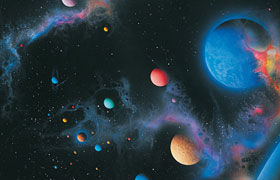 À partir de l’instant où l’homme ouvre les yeux sur l’univers qui l’entoure, il voit que tout est ordonné autour de lui.  Il a besoin d’oxygène pour survivre et la planète sur laquelle il vit lui fournit plus d’oxygène qu’il n’en a besoin; il peut donc respirer sans difficulté aucune.  Pour que la vie soit possible sur cette planète, l’existence d’une source de chaleur est essentielle.  Pour répondre à ce besoin, le soleil est situé exactement à la bonne distance de la terre, d’où il émet les quantités exactes de chaleur et d’énergie qui sont essentielles à la vie humaine.  L’homme a besoin de se nourrir pour survivre.  Un peu partout sur la terre, il peut généralement trouver des aliments très variés.  De même, il a également besoin d’eau, laquelle est distribuée, en proportions diverses, sur les différents continents.  Enfin, l’homme a besoin d’un abri.  Dans notre monde, il y a des terres à perte de vue sur lesquelles l’homme peut se construire un abri, de même que différents types de matériaux pour le construire.Voilà seulement quelques exemples parmi des millions qui rendent la vie possible sur cette terre.  Bref, l’homme vit sur une planète qui est parfaitement conçue et adaptée à sa survie.  Il ne fait aucun doute qu’il s’agit d’une planète créée pour accueillir des êtres humains.  Dans le Coran, Dieu dit :« Ne voyez-vous pas que Dieu a mis à votre service tout ce qui est dans les cieux et sur la terre, et qu’Il vous a comblés de Ses bienfaits, aussi bien apparents que cachés? » (Coran 31:20)L’interprétation que fait une personne du monde qui l’entoure repose sur des « méthodes de pensée acquises ».  C’est-à-dire qu’elle pense et conçoit en fonction de l’éducation qu’elle a reçu ou, pourrait-on dire de façon moins diplomatique, en fonction de la façon dont elle a été endoctrinée.  Elle peut donc trouver, par exemple, que les phénomènes cités au début de ce texte ne représentent guère plus que de « banales réalités ».  Pourtant, si elle ne passe pas à côté de ces réalités et si elle se met à s’interroger sur ces conditions qui rendent possibles nos vies sur terre, elle sortira certainement des limites de son mode habituel de pensée et se posera probablement des questions comme :Comment l’atmosphère sert-elle de protection à la terre?Comment chacune des milliards de cellules du corps humain connaît-elle son rôle particulier et comment le remplit-elle?Comment un si extraordinaire équilibre écologique peut-il exister sur terre?La personne qui cherche des réponses à ce genre de questions avance certainement dans la bonne voie.  Elle ne demeure pas insensible aux choses qui se produisent autour d’elle.  Si elle pose des questions, réfléchit et trouve des réponses, elle réalisera que partout sur cette planète règnent la planification et l’ordre.Comment l’ordre parfait de l’univers a-t-il pu se réaliser?Qui a fait en sorte qu’il soit aussi parfaitement équilibré?Comment les êtres vivants, avec leur diversité aussi incroyable, sont-ils apparus?La personne qui cherche constamment des réponses à ce genre de questions devient parfaitement consciente que tout, dans cet univers (son ordre, sa structure et chaque être vivant qu’il contient) est la composante d’un plan, le produit d’une conception.  Chaque détail, y compris la forme parfaite des ailes des insectes, le système permettant à un arbre de faire circuler des tonnes d’eau jusque dans ses branches les plus hautes, l’ordre des planètes et les taux de gaz dans l’atmosphère, chaque détail, donc, est un exemple unique de perfection.Dans chaque détail de ce monde infiniment varié, l’homme trouve son Créateur.  Dieu, à qui appartient l’univers et tout ce qu’il contient, se manifeste à l’homme à travers la perfection de Sa création.  Tout ce qui nous entoure et qui se produit autour de nous, les oiseaux en plein vol, nos cœurs qui battent, la naissance d’un enfant ou la présence du soleil dans le ciel sont des signes de la puissance de Dieu et de la perfection de Sa création.  Et ce que l’homme doit faire, c’est comprendre et accepter cette réalité.Tout ce qui existe à l’état naturel a été créé.  Une personne intelligente remarquera que l’organisation, la conception et la sagesse se trouvent dans chaque détail de ce monde infiniment varié qui est le nôtre.  Cela ne peut que la mener à reconnaître l’existence du Créateur.Nul ne peut ignorer que la présence des êtres vivants est un signe de l’existence et de la grandeur de Dieu.  Regardez autour de vous.  Tâchez de démontrer votre reconnaissance pour tout ce que Dieu a conçu pour vous.  Car Son existence est indéniable et l’ignorer n’est que le début du plus grand tort qu’une personne puisse se faire à elle-même.  Cela parce que Dieu n’a besoin de rien ni personne.  C’est Lui qui manifeste Sa grandeur en toute chose et de nombreuses façons.C’est à Dieu qu’appartient tout ce qui est dans les cieux et sur la terre.  Dans le Coran, nous apprenons ceci au sujet de Dieu :« Dieu!  Nul ne doit être adoré en dehors de Lui, le Vivant, l’Éternel qui subsiste par Lui-même.  Ni somnolence ni sommeil ne Le saisissent.  À Lui appartient tout ce qui est dans les cieux et sur la terre.  Qui peut intercéder auprès de Lui sans Sa permission?  Il sait ce qui se trouve devant eux et ce qui se trouve derrière eux, tandis qu’ils ne connaissent, de Son savoir, que ce qu’Il veut.  Son Trône s’étend au-delà des cieux et de la terre, dont la garde ne Lui coûte aucune peine.  Il est le Très-Haut, le Très-Grand. » (Coran 2:255)